КАРАР                                                                             ПОСТАНОВЛЕНИЕ 16 марта 2017 й.                                    № 10                                   16 марта 2017 г.Об отмене постановления за №7 от 10.02.2017 года«Об определении Перечня объектов для отбывания   обязательных  работ»	В соответствии с  Федеральным законом Российской Федерации №131-ФЗ от 06.10.2003 года «Об общих принципах организации местного самоуправления в Российской Федерации и рассмотрев протест прокуратуры Аскинского района№4д-2017 от 07.03.2017 года, п о с т а н о в л я ю:        1. Постановление  и.о.главы сельского поселения Кунгаковский сельсовет за №7 от 10.02.2017 года «Об определении Перечня объектов для отбывания   обязательных  работ»,  отменить.       2. Контроль за исполнением настоящего постановления оставляю за собой. И.о. главы  сельского поселения                                                    Г.А. ГильманшинаБАШҠОРТОСТАН РЕСПУБЛИКАҺЫАСҠЫН  РАЙОНЫМУНИЦИПАЛЬ РАЙОНЫНЫҢ ҠӨНГӘК  АУЫЛ  СОВЕТЫАУЫЛ  БИЛӘМӘҺЕ ХАКИМИӘТЕ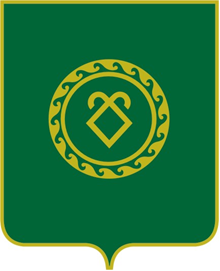 АДМИНИСТРАЦИЯСЕЛЬСКОГО ПОСЕЛЕНИЯ КУНГАКОВСКИЙ СЕЛЬСОВЕТ МУНИЦИПАЛЬНОГО РАЙОНААСКИНСКИЙ РАЙОНРЕСПУБЛИКИ БАШКОРТОСТАН